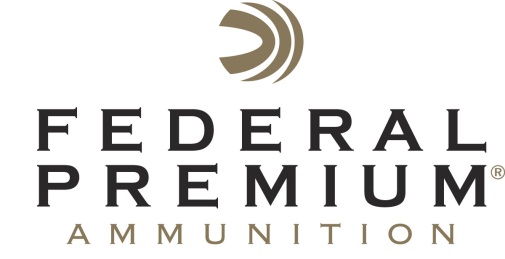                                                             						Contact: JJ ReichCommunications ManagerShooting Sports	763-323-3862FOR IMMEDIATE RELEASE 		       E-mail: Vistapressroom@vistaoutdoor.comFederal Premium Offers American Eagle 338 Lapua Magnum for Target ShootersANOKA, Minn. – October 6, 2016 – Federal Premium offers target shooters its American Eagle 338 Lapua Magnum ammunition which offers consistent, accurate performance at a price that’s perfect for high-volume shooting. This ammunition is available at dealers world-wide. The popular 338 Lapua Magnum load features a 250-grain jacketed soft point bullet in a reloadable Federal brass case. Like all American Eagle products, the 338 Lapua Magnum boasts outstanding reliability and accuracy thanks to Federal primers and a uniform bullet jacket. Features & Benefits 250-grain jacketed soft point bullet Reloadable Federal brass case Consistent Federal primers Uniform bullet jacket Reliable feeding and function Perfect for high-volume shooting Part No. / Description / MSRP AE338L / 338 Lapua Magnum, 250-grain JSP / $66.95Federal Premium is a brand of Vista Outdoor Inc., an outdoor sports and recreation company. For more information on Federal Premium, go to www.federalpremium.com. About Vista Outdoor Inc.Vista Outdoor is a leading global designer, manufacturer and marketer of consumer products in the growing outdoor sports and recreation markets. The company operates in two segments, Shooting Sports and Outdoor Products, and has a portfolio of well-recognized brands that provides consumers with a wide range of performance-driven, high-quality and innovative products for individual outdoor recreational pursuits. Vista Outdoor products are sold at leading retailers and distributors across North America and worldwide. Vista Outdoor is headquartered in Utah and has manufacturing operations and facilities in 13 U.S. States, Canada, Mexico and Puerto Rico along with international customer service, sales and sourcing operations in Asia, Australia, Canada, Europe and New Zealand. For news and information, visit www.vistaoutdoor.com or follow us on Twitter @VistaOutdoorInc and Facebook at www.facebook.com/vistaoutdoor. ###